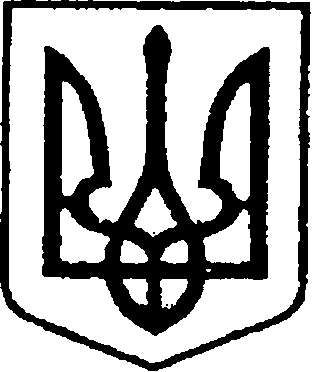                                                       УКРАЇНАЧЕРНІГІВСЬКА ОБЛАСТЬН І Ж И Н С Ь К А    М І С Ь К А    Р А Д А54 сесія VII скликанняР І Ш Е Н Н Явід 24 квітня 2019 р.                   м. Ніжин	                                 №15-54/2019Відповідно до статей 26, 42,59, 60, 73 Закону України «Про місцеве самоврядування в Україні», Закону України «Про оренду державного та комунального майна», Регламентy Ніжинської міської ради Чернігівської області, затвердженого рішенням Ніжинської міської ради від 24 листопада 2015 року №1-2/2015 (із змінами), рішення Ніжинської міської ради  від                23 квітня 2015 року №21-66/2015 (зі змінами) «Про підвищення ефективності використання майна комунальної власності територіальної громади міста Ніжина», з метою упорядкування та ефективного використання майна міської комунальної власності, враховуючи лист  ТОВ «ІНТЕРТЕЛЕКОМ», міська рада вирішила:1.Дозволити товариству з обмеженою відповідальністю «НіжинТеплоМережі» передати в тимчасове користування на умовах суборенди товариству з обмеженою відповідальністю «ІНТЕРТЕЛЕКОМ»  частину димової труби котельні за адресою: м. Ніжин, вул. Шевченка, 105а, площею 31,5 кв.м.,строком до 28.02.2021 року (до закінчення терміну дії договору оренди з ТОВ «НіжинТеплоМережі»), для розміщення телекомунікаційного обладнання.	Перерахування суборендної плати здійснювати щомісячно у співідношені: суборендодавцю – 30%; орендодавцю – 70%.	2.Орендарю підготувати та надати для підписання суборендарю Договір суборенди з розрахунком розміру орендної плати за оренду комунальної власності в місячний термін з дати оприлюднення рішення.3. Суборендарю підписати Договір суборенди в  місячний термін з дати оприлюднення рішення. У разі не підписання Договору пункт 1 рішення втрачає чинність.4. Головному спеціалісту відділу з управління та приватизації комунального майна виконавчого комітету Ніжинської міської ради      Олійник Ю.М., забезпечити оприлюднення даного рішення на офіційному сайті Ніжинської міської ради протягом п’яти робочих днів після його прийняття.  5. Організацію виконання даного рішення покласти на першого заступника міського голови з питань діяльності виконавчих органів ради Олійника Г. М., головного спеціаліста відділу з управління та приватизації комунального майна виконавчого комітету Ніжинської міської ради                 Олійник Ю.М. та т.в.о. директора ТОВ «НіжинТеплоМережі» Ісаєнко Л.М.6. Контроль за виконанням данного рішення покласти на постійну депутатську комісію з майнових та житлово-комунальних питань, транспорту, зв’язку та охорони навколишнього середовища (голова комісії - Онокало І.А.).Міський голова								        А.В. ЛінникПро суборенду майнакомунальної власності Ніжинської міської об’єднаної територіальної громади Візують:Головнийспеціаліствідділу з управління та приватизаціїкомунального майнаЮ. М. ОлійникПерший заступник міськогоголови з питаньдіяльностівиконавчихорганів радиГ. М. ОлійникСекретар Ніжинської міської радиВ. В. СалогубНачальник відділу юридично-кадровогозабезпечення апарату виконавчого комітетуНіжинської міської радиВ.о. директора ТОВ «НіжинТеплоМережі»                                                  В. О. ЛегаЛ.М. ІсаєнкоГолова постійної комісії міської ради з майнових та житлово-комунальнихпитань, транспорту, зв’язку та охоронинавколишньогосередовищаІ. А. ОнокалоГолова комісії з питань регламенту, депутатськоїдіяльності та етики, законності, правопорядку, антикорупційноїполітики, свободи слова та зв’язків з громадськістюО. В. Щербак